SVOBODA – Lučice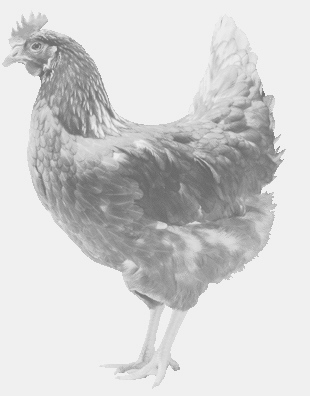  drůbežárna Vadín, www.drubezsvoboda.cz 569489358, 777989857CHOVNÉ KUŘICE  barva červená a černáStáří:    20 týdnůCena:   255,- Kč/kusČtvrtek 23. března 2023V 9.20 h.- Ostřetín - u OÚv 9.30 h.- Vysoká – u obchoduMožno objednat:569 489 358,svoboda.lucice@seznam.cz